ПОЯСНЮВАЛЬНА ЗАПИСКА№ ПЗН-66588 від 20.05.2024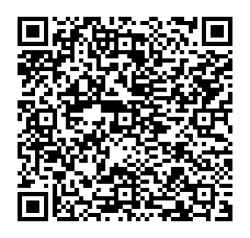 до проєкту рішення Київської міської ради: 
Про затвердження технічної документації із землеустрою щодо поділу земельної ділянки (кадастровий номер 8000000000:69:118:0004) для будівництва і обслуговування багатоквартирного житлового будинку з об’єктами 
торгово-розважальної та ринкової інфраструктури на вул. Героїв Севастополя, 23-б у Солом’янському районі 
міста КиєваЮридична особа:2. Відомості про земельні ділянки (кадастрові №№ 8000000000:69:118:0066, 8000000000:69:118:0067).3. Обґрунтування прийняття рішення.Відповідно до Земельного кодексу України та Порядку набуття прав на землю із земель комунальної власності у місті Києві, затвердженого рішенням Київської міської ради                       від 20.04.2017 № 241/2463, Департаментом земельних ресурсів виконавчого органу Київської міської ради (Київської міської державної адміністрації) розроблено проєкт рішення Київської міської ради.4. Мета прийняття рішення.Метою прийняття рішення є затвердження технічної документації із землеустрою щодо поділу земельної ділянки з метою подальшого оформлення зацікавленими особами права власності або користування земельними ділянками.5. Особливі характеристики ділянок.Стан нормативно-правової бази у даній сфері правового регулювання.Загальні засади та порядок поділу земельних ділянок комунальної власності визначено Земельним кодексом України та Порядком набуття прав на землю із земель комунальної власності у місті Києві, затвердженим рішенням Київської міської ради від 20.04.2017 № 241/2463.Проєкт рішення не містить інформації з обмеженим доступом у розумінні статті 6 Закону України «Про доступ до публічної інформації».Проєкт рішення не стосується прав і соціальної захищеності осіб з інвалідністю та                    не матиме впливу на життєдіяльність цієї категорії.Фінансово-економічне обґрунтування.Реалізація рішення не потребує додаткових витрат міського бюджету.Прогноз соціально-економічних та інших наслідків прийняття рішення.Наслідками прийняття розробленого проєкту рішення стане реалізація зацікавленою особою своїх прав щодо користування земельними ділянками.Доповідач: директор Департаменту земельних ресурсів Валентина ПЕЛИХ НазваТОВАРИСТВО З ОБМЕЖЕНОЮ ВІДПОВІДАЛЬНІСТЮ «СМАРТ ПРОПЕРТІЗ» Перелік засновників (учасників)Гроцький Віталій ВікторовичВінницька обл., м. Вінниця, вул. Запорожця П Кінцевий бенефіціарний власник (контролер)Гроцький Віталій ВікторовичВінницька обл., м. Вінниця, вул. Запорожця П  Місце розташування (адреса)м. Київ, р-н Солом’янський, вул. Героїв Севастополя, 23-б Площі1,0033 га (кадастровий номер 8000000000:69:118:0066);0,0111 га (кадастровий номер 8000000000:69:118:0067) Категорія земельземлі житлової та громадської забудови Цільове призначення02.10 для будівництва і обслуговування багатоквартирного житлового будинку з об’єктами торгово-розважальної та ринкової інфраструктури Наявність будівель і споруд   на ділянках:Згідно з актом перевірки дотримання вимог земельного законодавства за об’єктом – земельної ділянки від 28.01.2020 № 10-ДК/34/АП/09/01-20, на частині земельної ділянки з кадастровим номером 800000000:69:118:0004 облаштовано майданчик для паркування автомобілів, шиномонтаж, навколо якого складовані автомобільні шини та розміщена споруда охорони. На іншій частині земельної ділянки розміщені металеві гаражі та нежитловий громадський будинок.За адресою: вул. Героїв Севастполя, 23-В у Солом’янському районі м. Києва у власності ТОВАРИСТВА З ОБМЕЖЕНОЮ ВІДПОВІДАЛЬНІСТЮ «СМАРТ ПРОПЕРТІЗ» перебуває нежитловий будинок літ. А, загальною площею 72,4 кв. м (право власності зареєстровано у Державному реєстрі речових прав на нерухоме майно 23.10.2019, номер відомостей про речове право 33824443) (інформація з Державного реєстру речових прав на нерухоме майно від 17.05.2024                       № 379066392). Наявність ДПТ:Детальний план території відсутній. Функціональне призначення   згідно з Генпланом:Відповідно до Генерального плану міста Києва та проекту планування його приміської зони на період до 2020 року, затвердженого рішенням Київської міської ради від 28.03.2002 № 370/1804, земельна ділянка з кадастровим номером 8000000000:69:118:0004 за функціональним призначенням належить частково до території житлової забудови багатоповерхової (існуючі), частково до території вулиць і доріг. Правовий режим:Земельна ділянка з кадастровим номером 8000000000:69:118:0004 належить до земель комунальної власності територіальної громади міста Києва (право власності зареєстровано у Державному реєстрі речових прав на нерухоме майно 19.02.2019, номер відомостей про речове право 30393753) Розташування в зеленій зоні:Земельні ділянки не входять до зеленої зони. Інші особливості:Земельна ділянка площею 1,0144 га (кадастровий номер 8000000000:69:118:0004) на вул. Героїв Севастополя, 23-б у Солом’янському районі м. Києва на підставі рішення Київської міської ради від 29.05.2003 № 479/639  передавалась в оренду на 3 роки громадській організації «Народна кредитна спілка «Добробут» для будівництва багатоповерхового житлового будинку з підземним автопаркінгом і вбудованими закладами по обслуговуванню населення (договір оренди земельної ділянки від 28.05.2004 № 72-6-00160).Рішенням Господарського суду м. Києва від 01.10.2007 у справі № 2/336 договір оренди поновлено на 3 роки (додаткова угода від 20.11.2007 № 72-6-00457). В подальшому постановою Київського апеляційного господарського суду від 13.10.2011 у справі № 2/336 вищевказане рішення Господарського суду м. Києва скасовано.Рішенням Господарського суду м. Києва від 26.06.2012 у справі № 5011-38/4628-2012 зобов'язано громадську організацію «Народна спілка «Добробут» повернути Київській міській раді земельну ділянку площею 1,0144 га, кадастровий номер 8000000000:69:118:0004, яка знаходиться на вул. Героїв Севастополя, 23-б у Солом'янському  районі м. Києва. На підставі подання про усунення порушень вимог земельного законодавства прокуратури Солом'янського району м. Києва від 02.08.2012 № (10-59) 3054-вих12 договір оренди земельної ділянки від 28.05.2004                    № 72-6-00160 знято з реєстрації.Рішення про передачу зазначеної земельної ділянки у власність або у користування будь-яким фізичним або юридичним особам Київська міська рада не приймала.Зазначаємо, що Департамент земельних ресурсів                не може перебирати на себе повноваження Київської міської ради та приймати рішення про затвердження або відмову у затвердженні документації із землеустрою, оскільки відповідно до  пункту 34 частини першої статті 26 Закону України «Про місцеве самоврядування в Україні» та статей 9, 122 Земельного кодексу України такі питання вирішуються виключно на пленарних засіданнях сільської, селищної, міської ради.Зазначене підтверджується, зокрема, рішеннями Верховного Суду від 28.04.2021 у справі № 826/8857/16, 
від 17.04.2018 у справі № 826/8107/16, від 16.09.2021 у справі № 826/8847/16. Зважаючи на вказане, цей проєкт рішення направляється для подальшого розгляду Київською міською радою відповідно до її Регламенту.Директор Департаменту земельних ресурсівВалентина ПЕЛИХ